Pielikums Priekules novada pašvaldības domes29.03.2018.lēmumam Nr.137 (prot.Nr.5)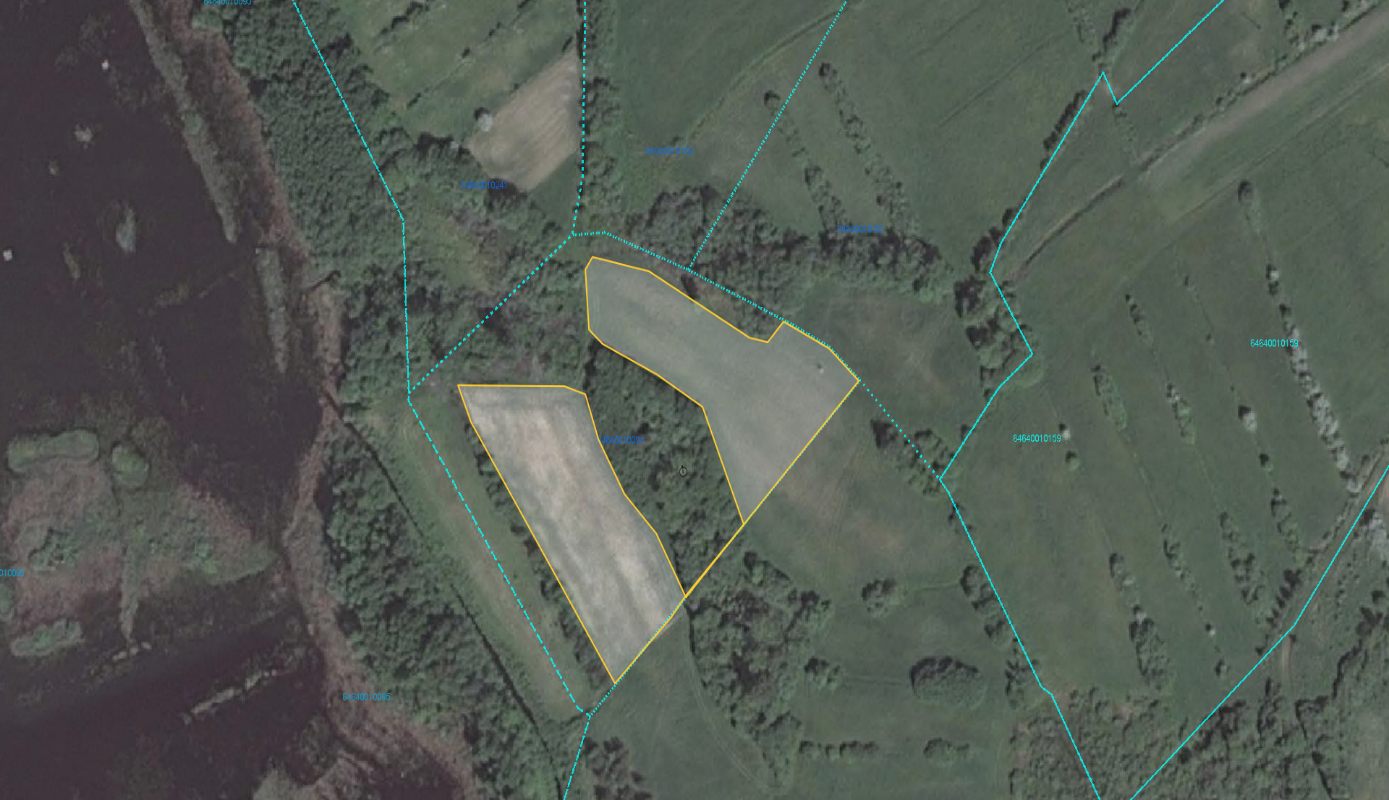 Zemes vienība “Vinetas”, kadastra apzīmējums 6464 001 0094, Kalētu pagasts